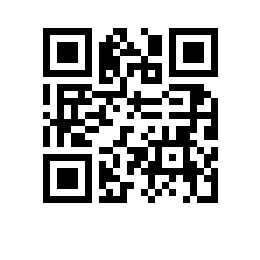 Об утверждении тем, руководителей и соруководителей выпускных квалификационных работ студентов образовательной программы магистратуры «Психоанализ и психоаналитическая психотерапия» факультета социальных наукПРИКАЗЫВАЮ:Утвердить темы выпускных квалификационных работ студентов 2 курса образовательной программы магистратуры «Психоанализ и психоаналитическая психотерапия» направления подготовки 37.04.01 «Психология», факультета социальных наук, очной формы обучения (приложение).Назначить руководителей и соруководителей по подготовке выпускных квалификационных работ студентов согласно приложению.Установить предварительный срок представления итогового варианта выпускной квалификационной работы до 25.05.2024 г.Декан факультета социальных наук 		                     		А.Ю. Мельвиль